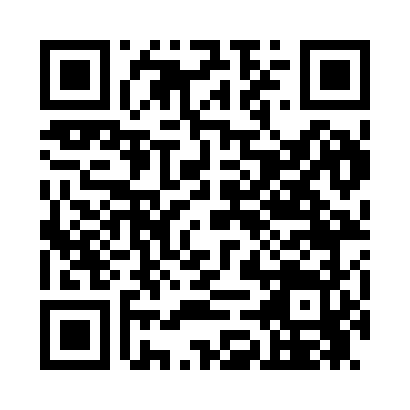 Prayer times for Cornerstone, Alabama, USAWed 1 May 2024 - Fri 31 May 2024High Latitude Method: Angle Based RulePrayer Calculation Method: Islamic Society of North AmericaAsar Calculation Method: ShafiPrayer times provided by https://www.salahtimes.comDateDayFajrSunriseDhuhrAsrMaghribIsha1Wed4:435:5712:404:207:258:382Thu4:425:5612:404:207:258:393Fri4:415:5512:404:207:268:404Sat4:405:5412:404:207:278:415Sun4:395:5312:404:207:278:426Mon4:385:5212:404:207:288:437Tue4:375:5112:404:207:298:448Wed4:365:5012:404:207:308:459Thu4:355:5012:404:217:308:4510Fri4:345:4912:404:217:318:4611Sat4:335:4812:404:217:328:4712Sun4:325:4712:404:217:328:4813Mon4:315:4712:404:217:338:4914Tue4:305:4612:404:217:348:5015Wed4:295:4512:404:217:358:5116Thu4:285:4512:404:217:358:5217Fri4:275:4412:404:217:368:5318Sat4:265:4312:404:217:378:5419Sun4:265:4312:404:217:378:5520Mon4:255:4212:404:217:388:5621Tue4:245:4212:404:217:398:5622Wed4:235:4112:404:217:398:5723Thu4:235:4112:404:217:408:5824Fri4:225:4012:404:217:418:5925Sat4:215:4012:404:217:419:0026Sun4:215:3912:414:227:429:0127Mon4:205:3912:414:227:429:0128Tue4:205:3912:414:227:439:0229Wed4:195:3812:414:227:449:0330Thu4:195:3812:414:227:449:0431Fri4:185:3812:414:227:459:04